                                                                                                                                Проект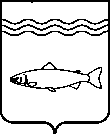 АДМИНИСТРАЦИЯ МУНИЦИПАЛЬНОГО ОБРАЗОВАНИЯ«ОНЕЖСКИЙ МУНИЦИПАЛЬНЫЙ РАЙОН» РАСПОРЯЖЕНИЕО выявлении  правообладателя ранее учтенного  объекта недвижимостиВ соответствии со статьей 69.1 Федерального закона от 13 июля 2015 года № 218-ФЗ «О государственной регистрации недвижимости» выявлено:1. В отношении жилого дома с кадастровым  номером  29:27:060513:60, в качестве его правообладателя, владеющего данным объектом недвижимости на праве собственности, выявлена  Бычихиной Валентина Алексеевна.2. Право Бычихиной Валентны Алексеевны  на указанный в пункте 1 настоящего решения объект недвижимости подтверждается договором купли-продажи  от  16 августа 1972  года.3. Указанный в пункте 1 настоящего распоряжения объект недвижимости не прекратил свое существование, что подтверждается актом осмотра от  09 октября  2023 г.4.  Муниципальному казенному учреждению «Комитет по управлению муниципальным имуществом и земельным отношениям» администрации муниципального образования «Онежский муниципальный район» осуществить действия  по  внесению необходимых изменений в сведения Единого государственного реестра  недвижимости.И.о. главы администрации муниципального образования «Онежский муниципальный район»                                             Е.В. ДанюковаПриложение № 1Приложение к распоряжению администрации   Онежского муниципального  района  от  ___октября   2023 года № _____АКТ ОСМОТРА                                                                                                                     09 октября   2023 года                                                                                                 		Настоящий  акт составлен  в результате  проведенного  09.10.2023 г. в 11.30 осмотра объекта недвижимости, расположенного по адресу: Архангельская  область  г. Онега,  пр.Трудовой, дом 47.	Документ подтверждающий, что Бычихина Валентна Алексеева, является собственником жилого дома, расположенного по адресу: Архангельская область                          г. Онега, пр.Трудовой, дом 47  - договор  купли-продажи от 16 августа 1972 года.	 	Постоянно действующей комиссией по осмотру зданий, сооружений,  объектов незавершенного строительства для  проведения  мероприятий, предусмотренных статьей 69.1 Федерального закона № 218-ФЗ от 13.07.2015 «О государственной  регистрации недвижимости» в  составе:	Некрасовой Людмилы Леонидовны - председателя комиссии, начальника отдела по управлению имуществом Комитета по управлению муниципальным имуществом и земельным отношениям; 	Козловой Ольги Юрьевны - главного специалиста отдела по управлению имуществом Комитета по управлению муниципальным имуществом и земельным отношениям;	Сидоренко Виктории Сергеевны - главного специалиста отдела по управлению имуществом Комитета по управлению муниципальным имуществом и земельным отношениям;	Трофимовой Марины Сергеевны - ведущего специалиста земельного отдела  Комитета по управлению муниципальным имуществом и земельным отношениям.	В  отсутствии лица,  выявленного в качестве правообладателя указанного ранее учтенного объекта	В результате проведенного осмотра установлено, что объект недвижимости не  прекратил существование.	Осмотр проведен в форме визуального осмотра с применением технических  средств. 	При осмотре осуществлена фотофиксация объекта  недвижимости. Материалы  фото- фиксации  прилагаются.	Подписи  членов комиссии: 	Председатель комиссии: ________________Некрасова Л.Л. 	Члены  комиссии:          ________________ Козлова О.Ю.                                                     ________________ Сидоренко В.С.                                                   _________________ Трофимова М.С.  Объект недвижимости — здание с кадастровым номером 29:27:060513:60, расположенный по адресу: Архангельская область, р-н. Онежский, пр.Трудовой, дом 47.Фото.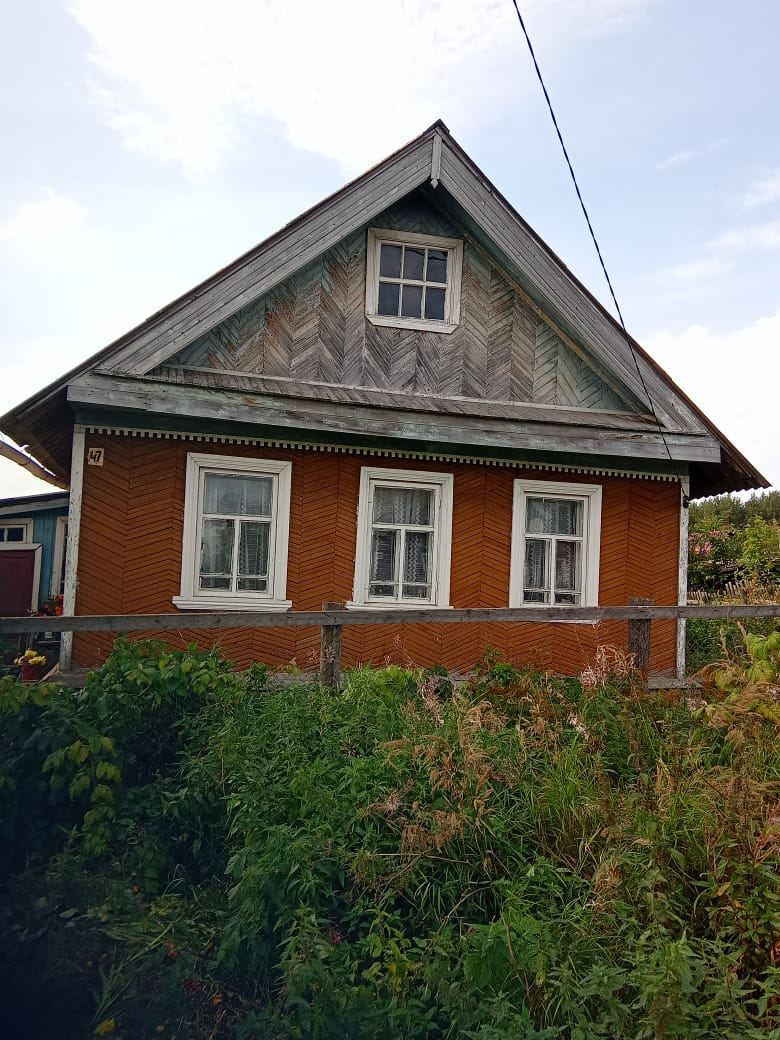 От    октября  2023 года                                                                      №  